Memory: omtrek en oppervlakteSpel alleen of per 2 samen spelen:In de enveloppe zitten 24 kaartjes. Het is bij memory de bedoeling dat je zoveel mogelijk paren maakt door kaartjes met dezelfde betekenis om te draaien.Bijvoorbeeld: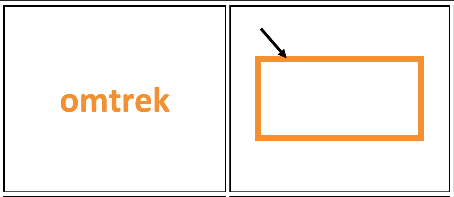 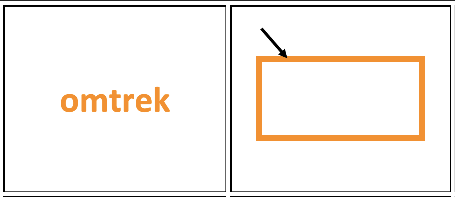 SpelregelsAlle kaartjes worden voor de start van het spel geschud. Deze kaartjes worden dan afgedekt op de tafel neergelegd. De jongste speler mag beginnen en twee kaartjes omdraaien.Deze kaartjes laat hij dan even liggen, zodat iedereen kan zien welke afbeelding er op de kaartjes staat. Als het dezelfde kaartjes zijn dan mag de speler de kaartjes houden. Zijn ze niet hetzelfde, dan worden de kaartjes weer afgedekt op tafel neergelegd (probeer de plaats van deze kaartjes te onthouden).De spelers krijgen elk om beurt de kans om de kaartjes om te draaien.Het spel memory is afgelopen wanneer alle kaartjes op zijn. 
Diegene met de meeste setjes heeft het spel memory gewonnen.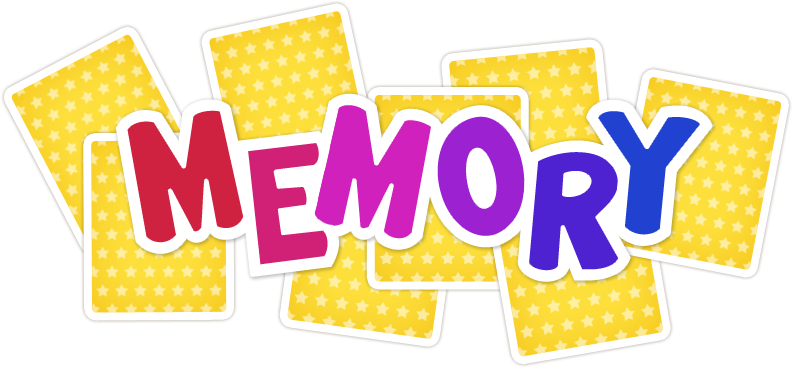 omtrek1 dm2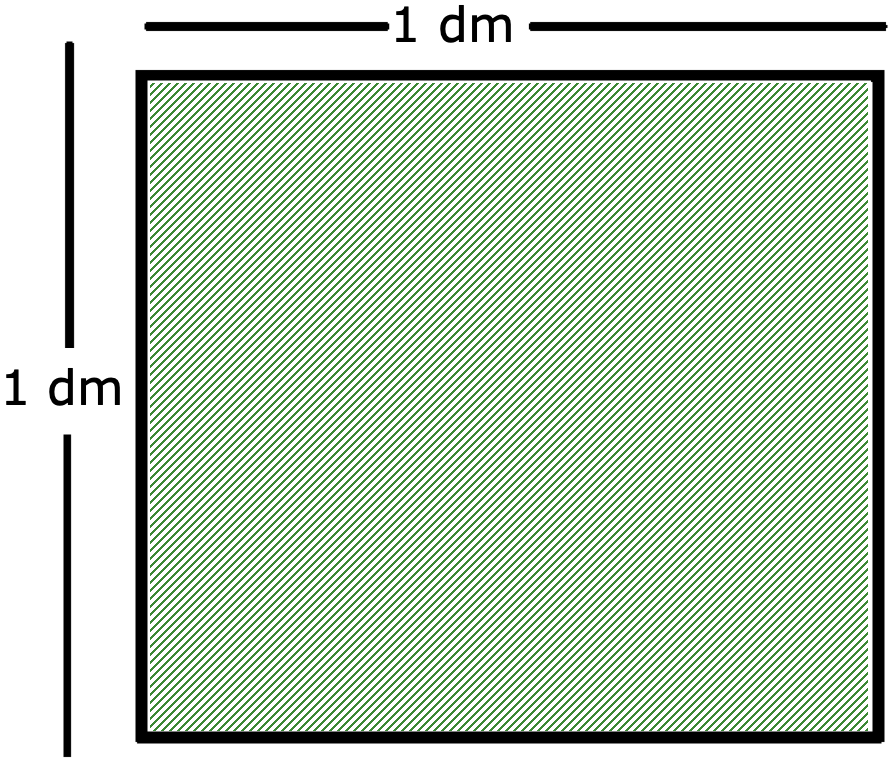 oppervlakte1 zijde1 cm2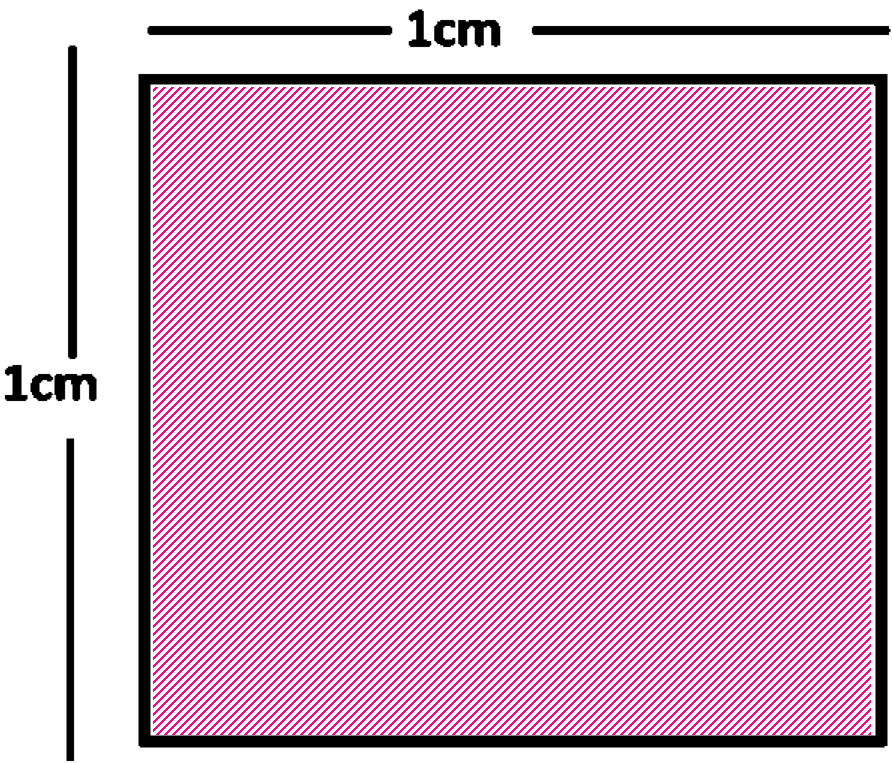 5 cm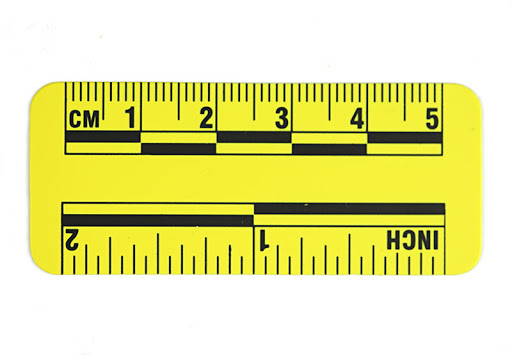 de lengtede breedteFormule omtrek vierkant4 x zijdeFormule oppervlakte vierkantzijde x zijdeFormule omtrek rechthoek2 x ( b x h )Formule oppervlakte rechthoekb x h Formule oppervlakte driehoek(b x h ) :2Formule oppervlakte trapezium((B + b ) x h): 2 Formule oppervlakte ruit( D x d ) : 2Formule omtrek cirkelπ x dπ x 2 x rFormule oppervlakte cirkelπ x r x r